PROCESSO LICITATÓRIO Nº013/2018EDITAL DE PREGÃO PRESENCIAL Nº 008/2018O MUNICÍPIO DE IBERTIOGA/MG, pessoa jurídica de Direito Público, situada na Rua Evaristo de Carvalho, 56, Centro, neste ato representado por seu Prefeito Municipal, JOSÉ FRANCISCO RODRIGUES DE ALMEIDA, brasileiro, casado, agente público, CPF nº 653.797.568-91 e do RG 5.415.117SSP/SP, residente nessa cidade, através de sua Comissão de Licitação, leva a conhecimento dos interessados que às 09h (horário de Brasília) do dia 21/03/2018, realizará licitação na modalidade Pregão Presencial, do tipo menor preço por valor global, conforme descrito neste Edital e seus Anexos e em conformidade com o disposto na Lei Federal nº 10.520, de 17 de julho de 2002, no Decreto Federal 5.450/2005, lei complementar nº 123/2006, aplicando subsidiariamente a Lei Federal nº 8.666, de 21/06/93 e suas alterações, bem como as normas aplicáveis ao objeto deste certame.A sessão de recebimento dos envelopes de propostas e de habilitação será dia 21/03/2018, às 09:00 (nove horas), na sede da Prefeitura Municipal. DO OBJETOEste Pregão tem por objeto a Contratação de Clínica especializada em Medicina do Trabalho para atendimento das necessidades da Prefeitura Municipal de Ibertioga e seus Orgãos.O prazo do contrato será de 12 meses, contado a partir da data assinatura do mesmo.O tipo da licitação é Menor Preço por Valor Global.Na formulação da proposta, a licitante deverá computar todos os custos relacionados com o serviço, ficando vedada qualquer alegação posterior, que vise ressarcir  custos não considerados no preço cotado, conforme Anexo III.O valor total estimado para a aquisição, objeto do presente edital, é de R$ 13.966,66(treze mil novecentos e sessenta e seis reais e sessenta e seis centavos).Integram este Edital, para todos os fins e efeitos, os seguintes anexos:ANEXO I - Termo de ReferênciaANEXO II - Modelo de declaração de cumprimento dos requisitos de habilitação (inciso VII do artigo 4º da Lei nº 10.520, de 2002)ANEXO III - Modelo de declaração de inexistência de fato superveniente impeditivo da habilitaçãoANEXO IV - Modelo de declaração relativa à proibição do trabalho do menor (Lei nº 9.854/99)ANEXO V - Modelo de declaração de microempresa e empresa de pequeno porte, ou cooperativa enquadrada no artigo 34 da Lei nº 11.488, de 2007ANEXO VI - Modelo de Declaração de Elaboração Independente de PropostaANEXO VII - Minuta de Ata de Registro de PreçosDA DOTAÇÃO ORÇAMENTÁRIAAs despesas decorrentes desta licitação correrão por conta do Código de Despesas  2.2.0.04.122.002.2.0008 – 3.3.90.39 2.3.0.04.121.002.2.0017 – 3.3.90.39 2.4.1.10.122.002.2.0021 – 3.3.90.39 2.5.1.12.122.003.2.0039 – 3.3.90.39 2.6.0.18.541.012.2.0052 – 3.3.90.39DOS ÓRGÃOS PARTICIPANTESO órgão gerenciador será o Serviço de Administração.São participantes os seguintes órgãos:Serviço Municipal de Educação;Serviço Municipal de Saude;Serviço Municipal de Transporte;Cras e Assistencia Social;Meio Ambiente;Serviço Municipal de Obras;Poderá utilizar-se da Ata de Registro de Preços, ainda, qualquer órgão ou entidade da Administração que não tenha participado do certame, mediante prévia consulta ao órgão gerenciador, desde que devidamente comprovada a vantagem e respeitadas, no que couber, as condições e as regras estabelecidas  na Lei nº 8.666, de 1993.Caberá ao fornecedor beneficiário da Ata de Registro de Preços, observadas as condições nela estabelecidas, optar pela aceitação ou não do fornecimento, independentemente dos quantitativos registrados em Ata, desde que este fornecimento não prejudique as obrigações anteriormente assumidas com o órgão gerenciador e órgãos participantes.As aquisições ou contratações adicionais a que se refere este item não poderão exceder, por órgão ou entidade, a 100% (cem por cento) dos quantitativos dos itens do instrumento convocatório e registrados na Ata de Registro de Preços para o órgão gerenciador e órgãos participantes.As adesões à ata de registro de preços são limitadas, na totalidade, ao quíntuplo do quantitativo de cada item registrado na ata de registro de preços para o órgão gerenciador e órgãos participantes, independente do número de órgãos não participantes que eventualmente aderirem.Ao órgão não participante que aderir à ata compete os atos relativos à cobrança do cumprimento pelo fornecedor das obrigações contratualmente assumidas e a aplicação, observada a ampla defesa e o contraditório, de eventuais penalidades decorrentes do descumprimento de cláusulas contratuais, em relação as suas próprias contratações, informando as ocorrências ao órgão gerenciador.Após a autorização do órgão gerenciador, o órgão não participante deverá efetivar a contratação solicitada em até noventa dias, observado o prazo de validade da Ata de Registro de Preços.Todo órgão, antes de contratar com o fornecedor registrado, deve assegurar-se que a contratação atende a seus interesses, sobretudo quanto aos valores praticadosDA PARTICIPAÇÃOPoderão participar deste Pregão quaisquer interessados, que comprovem possuir os requisitos mínimos de qualificação exigidos neste Edital e seus Anexos, e que tenham especificado no estatuto ou contrato social atividade pertinente com o objeto da presente licitação. Ficam impedidos de participar desta licitação os interessados que:Se encontrem sob falência, concordata, concurso de credores, dissolução, liquidação ou em regime de consórcio, qualquer que seja sua forma de constituição;Pessoas jurídicas que cujo objeto social não seja pertinente com o objeto desta licitação;Sócios comuns concorrendo entre si;Sociedades integrantes de um mesmo grupo econômico, assim entendidas aquelas que tenham diretores, sócios ou representantes legais comuns, ou que utilizem recursos materiais, tecnológicos ou humanos em comum, exceto se demonstrado que não agem representando interesse econômico em comum;Empresas estrangeiras que não funcionem no país; A declaração falsa relativa ao cumprimento dos requisitos de habilitação e proposta sujeitará o licitante às sanções previstas neste Edital, sem prejuízo das demais penalidades previstas em lei.A licitante deverá apresentar declaração, sob pena de inabilitação, que não emprega menores de dezoito anos em trabalho noturno, perigoso ou insalubre, nem menores de dezesseis anos em qualquer trabalho, salvo na condição de aprendiz, a partir dos quatorze anos.A licitante enquadrada como microempresa ou empresa de pequeno porte deverá apresentar o respectivo enquadramento no ato do credenciamento, para assim atender aos requisitos do art. 3º da LC nº 123/2006 e suas alterações, para fazer jus aos benefícios previstos nessa lei.A declaração falsa relativa ao cumprimento dos requisitos de habilitação, à conformidade da proposta ou ao enquadramento como microempresa ou empresa de pequeno porte sujeitará a licitante às sanções previstas neste Edital.A simples apresentação da proposta implica, por parte do licitante, de que inexistem fatos que impeçam a sua participação na presente licitação, eximindo assim o Pregoeiro do disposto no art. 97 da Lei nº 8.666/93.DO CREDENCIAMENTOO licitante, ou o seu representante, deverá, no local, data e horário indicados no preâmbulo deste Edital, apresentar-se ao Pregoeiro para efetuar seu credenciamento como participante deste Pregão, munido da sua carteira de identidade, ou de outro documento equivalente, e do documento que lhe dê poderes para manifestar-se durante a sessão pública em nome do licitante.O licitante ou o seu representante que não se credenciar ou não comprovar seus poderes estará impedido de apresentar lances, formular intenção de recurso ou manifestar-se, de qualquer forma, durante a sessão.Considera-se como representante do licitante qualquer pessoa habilitada, nos termos do estatuto ou contrato social, do instrumento público de procuração, ou particular com firma reconhecida, ou documento equivalente.O estatuto, o contrato social ou o registro como empresário individual devem ostentar a competência do representante do licitante para representá-lo perante terceiros.O instrumento de procuração público, ou particular com firma reconhecida, deve ostentar os necessários poderes para formulação de propostas e para a prática de todos os demais atos inerentes ao certame, devendo vir acompanhado dos documentos de constituição da empresa ou do registro como empresário individual.Cada credenciado poderá representar apenas um licitante.DA ABERTURA DA SESSÃOA abertura da presente licitação dar-se-á em sessão pública, na data, horário e local indicados no preâmbulo deste Edital, quando o licitante, ou o seu representante, após a fase de credenciamento, deverá apresentar ao Pregoeiro os seguintes documentos:Declaração de cumprimento dos requisitos de habilitação (conforme modelo anexo);Declaração de microempresa ou empresa de pequeno porte, ou de cooperativa enquadrada no artigo 34 da Lei nº 11.488, de 2007, quando for o caso (conforme modelo anexo), sob pena de não usufruir do tratamento diferenciado previsto na Lei Complementar nº 123, de 2006;O licitante microempresa ou empresa de pequeno porte que se enquadrar em qualquer das vedações do artigo 3°, parágrafo 4°, da Lei Complementar n° 123, de 2006, não poderá usufruir do tratamento diferenciado previsto em tal diploma e, portanto, não deverá apresentar a respectiva declaração.Envelopes da proposta de preços e da documentação de habilitação, separados, fechados e rubricados no fecho, opacos, contendo em suas partes externas e frontais, em caracteres destacados, os seguintes dizeres:ENVELOPE N° 1 - PROPOSTA DE PREÇOS(NOME DO ÓRGÃO LICITANTE)PREGÃO Nº 008/2018(RAZÃO SOCIAL DO LICITANTE)CNPJ N° XXXXENVELOPE N° 2 - DOCUMENTAÇÃO DE HABILITAÇÃO(NOME DO ÓRGÃO LICITANTE)PREGÃO Nº 008/2018(RAZÃO SOCIAL DO LICITANTE)CNPJ N° XXXXSerá admitido o encaminhamento dos envelopes por via postal ou outro meio similar de entrega, mediante recibo ou aviso de recebimento, desde que entregues até 1 (uma) hora antes da abertura da sessão pública.Nessa hipótese, os dois envelopes deverão ser acondicionados em invólucro único, endereçado diretamente à Comissão, com a seguinte identificação:À COMISSÃO DE LICITAÇÃO(NOME DO ÓRGÃO LICITANTE)PREGÃO PRESENCIAL Nº 008/2018SESSÃO EM 21/03/2018, ÀS 09 HORASOs envelopes que não forem entregues nas condições acima estipuladas não gerarão efeitos como proposta.A declaração falsa relativa ao cumprimento de qualquer condição sujeitará o licitante às sanções previstas neste Edital.DA PROPOSTA DE PREÇOSA proposta de preços, emitida por computador ou datilografada, redigida em língua portuguesa, com clareza, sem emendas, rasuras, acréscimos ou entrelinhas, devidamente datada e assinada, como também rubricadas todas as suas folhas pelo licitante ou seu representante, deverá conter:As características do objeto de forma clara e precisa, indicando marca, fabricante, modelo, número de registro ou inscrição do bem no órgão competente, quando for o caso, tipo, procedência e demais dados pertinentes, observadas as especificações constantes do Termo de Referência. Todas as especificações do objeto contidas na proposta vinculam o fornecedor registrado.Preço unitário e total por item, em algarismo, expresso em moeda corrente nacional (real), de acordo com os preços praticados no mercado, considerando as quantidades constantes do Termo de Referência.No preço cotado deverão estar incluídos todos os insumos que o compõem, tais como as despesas com impostos, taxas, frete, seguros e quaisquer outros que incidam na contratação do objeto. Prazo de entrega, conforme parâmetro máximo do Termo de Referência.Prazo de garantia do produto, conforme parâmetro mínimo do Termo de Referência.Prazo de validade da proposta não inferior a 60 (sessenta) dias corridos, a contar da data da sua apresentação.A apresentação da proposta implica plena aceitação, por parte do licitante, das condições estabelecidas neste Edital e seus Anexos.DA CLASSIFICAÇÃO DAS PROPOSTASO(a) Pregoeiro(a) verificará as propostas apresentadas, desclassificando desde logo aquelas que não estejam em conformidade com os requisitos estabelecidos neste Edital, contenham vícios insanáveis, que sejam omissas, apresentem irregularidades ou defeitos capazes de dificultar o julgamento, ou não apresentem as especificações técnicas exigidas no Termo de Referência.A desclassificação de proposta será sempre fundamentada e registrada em Ata. O(a) Pregoeiro(a) classificará o autor da proposta de menor preço e aqueles que tenham apresentado propostas em valores sucessivos e superiores em até 10% (dez por cento), relativamente à de menor preço, para participação na fase de lances.Quando não forem verificadas, no mínimo, três propostas escritas de preços nas condições definidas no subitem anterior, o(a) Pregoeiro(a) classificará as melhores propostas subsequentes, até o máximo de três, para que seus autores participem dos lances verbais, quaisquer que sejam os preços oferecidos.DA FORMULAÇÃO DOS LANCESClassificadas as propostas, de acordo com o Edital, o(a) Pregoeiro(a) dará início à etapa de apresentação de lances verbais pelos licitantes, que deverão ser formulados de forma sucessiva, em valores distintos e decrescentes.O lance deverá ser ofertado pelo valor UNITÁRIO do item.O(a) Pregoeiro(a) convidará individualmente os licitantes classificados, de forma sequencial, a apresentar lances verbais, a partir do autor da proposta classificada de maior preço e os demais, em ordem decrescente de valor.A etapa de lances será considerada encerrada quando todos os participantes dessa etapa declinarem da formulação de lances. A desistência em apresentar lance verbal, quando convocado pelo(a) Pregoeiro(a), implicará a exclusão do licitante da etapa de lances e a manutenção do último preço por ele apresentado, para efeito de ordenação das propostas. Encerrada a etapa de lances, na hipótese de participação de licitante microempresa (ME) ou empresa de pequeno porte (EPP) ou cooperativa enquadrada no artigo 34 da Lei nº 11.488, de 2007 (COOP), será observado o disposto nos artigos 44 e 45, da Lei Complementar nº 123, de 2006, regulamentada pelo Decreto nº 6.204, de 2007.O(a) Pregoeiro(a) identificará os preços ofertados pelas ME/EPP e COOP participantes que sejam iguais ou até 5% (cinco por cento) superiores ao menor preço, desde que a primeira colocada não seja uma ME/EPP/COOP.As propostas ou lances que se enquadrarem nessa condição serão consideradas empatadas com a primeira colocada e o licitante ME/EPP/COOP melhor classificado terá o direito de apresentar uma última oferta para desempate, obrigatoriamente abaixo da primeira colocada, no prazo máximo de 5 (cinco) minutos.Caso a ME/EPP/COOP melhor classificada desista ou não se manifeste no prazo estabelecido, serão convocadas as demais licitantes ME/EPP/COOP participantes que se encontrem naquele intervalo de 5% (cinco por cento), na ordem de classificação, para o exercício do mesmo direito, segundo o estabelecido no subitem anterior.Caso sejam identificadas propostas de licitantes ME/EPP/COOP empatadas, no referido intervalo de 5% (cinco por cento), será realizado sorteio para definir qual das licitantes primeiro poderá apresentar nova oferta, conforme subitens acima. Havendo êxito neste procedimento, a ME/EPP/COOP assumirá a condição de melhor classificada no certame, para fins de aceitação. Não havendo êxito, ou tendo sido a melhor oferta inicial apresentada por ME/EPP/COOP, ou ainda não existindo ME/EPP/COOP participante, prevalecerá a classificação inicial.Somente após o procedimento de desempate fictício, quando houver, e a classificação final dos licitantes, será cabível a negociação de preço junto ao fornecedor classificado em primeiro lugar.Havendo eventual empate entre propostas, ou entre propostas e lances, o critério de desempate será aquele previsto no artigo 3º, § 2º, da Lei nº 8.666, de 1993, assegurando-se a preferência, sucessivamente, aos bens e serviços:produzidos no País;produzidos ou prestados por empresas brasileiras; produzidos ou prestados por empresas que invistam em pesquisa e no desenvolvimento de tecnologia no País. Persistindo o empate, o critério de desempate será o sorteio.Apurada a proposta final classificada em primeiro lugar, o(a) Pregoeiro(a) poderá negociar com o licitante para que seja obtido melhor preço, observado o critério de julgamento, não se admitindo negociar condições diferentes daquelas previstas neste Edital.Após a negociação do preço, o(a) Pregoeiro(a) iniciará a fase de aceitação e julgamento da proposta.DA ACEITAÇÃO E JULGAMENTO DAS PROPOSTASComo condição prévia à aceitação da proposta, caso o licitante detentor da proposta classificada em primeiro lugar tenha usufruído do tratamento diferenciado previsto nos artigos 44 e 45 da Lei Complementar n° 123, de 2006, o(a) Pregoeiro(a) poderá consultar o Portal da Transparência do Governo Federal (www.portaldatransparencia.gov.br), seção “Despesas – Gastos Diretos do Governo – Favorecido (pessoas físicas, empresas e outros)”, para verificar se o somatório dos valores das ordens bancárias por ele recebidas, no exercício anterior, extrapola o limite de R$ 3.600.000,00 (três milhões e seiscentos mil reais), previsto no artigo 3°, inciso II, da Lei Complementar n° 123, de 2006, ou o limite proporcional de que trata o artigo 3°, § 2°, do mesmo diploma, em caso de início de atividade no exercício considerado.Para a microempresa ou empresa de pequeno porte, a consulta também abrangerá o exercício corrente, para verificar se o somatório dos valores das ordens bancárias por ela recebidas, até o mês anterior ao da sessão pública da licitação, extrapola os limites acima referidos, acrescidos do percentual de 20% (vinte por cento) de que trata o artigo 3°, §§ 9°-A e 12, da Lei Complementar n° 123, de 2006.Constatada a ocorrência de qualquer das situações de extrapolamento do limite legal, o Pregoeiro indeferirá a aplicação do tratamento diferenciado em favor do licitante, conforme artigo 3°, §§ 9°, 9°-A, 10 e 12, da Lei Complementar n° 123, de 2006, com a conseqüente recusa do lance de desempate, sem prejuízo das penalidades incidentes.Não ocorrendo situação de recusa com base na hipótese acima, o(a) Pregoeiro(a) examinará a proposta classificada em primeiro lugar quanto à compatibilidade do preço em relação ao valor estimado para a contratação e sua exeqüibilidade, bem como quanto ao cumprimento das especificações do objeto.Os preços não poderão ultrapassar o valor unitário máximo de cada item definido no Termo de Referência.O(a) Pregoeiro(a) poderá solicitar ao licitante que apresente imediatamente documento contendo as características do material ofertado, tais como marca, modelo, tipo, fabricante e procedência, além de outras informações pertinentes, a exemplo de catálogos, folhetos ou propostas, sob pena de não aceitação da proposta.Havendo necessidade, o(a) Pregoeiro(a) suspenderá a sessão, informando a nova data e horário para a continuidade da mesma.Se a proposta classificada em primeiro lugar não for aceitável, ou for desclassificada, o(a) Pregoeiro(a) examinará a proposta subseqüente, e, assim sucessivamente, na ordem de classificação, até a apuração de uma proposta que atenda ao Edital.Nessa situação, o(a) Pregoeiro(a) poderá negociar com o licitante para que seja obtido preço melhor.No julgamento das propostas, o(a) Pregoeiro(a) poderá sanar erros ou falhas que não alterem sua substância, mediante despacho fundamentado, registrado em ata e acessível a todos, atribuindo-lhes validade e eficácia para fins de classificação.Aceita a proposta classificada em primeiro lugar, o licitante deverá comprovar sua condição de habilitação, na forma determinada neste Edital.DA HABILITAÇÃOComo condição prévia ao exame da documentação de habilitação do licitante detentor da proposta classificada em primeiro lugar, o(a) Pregoeiro(a) verificará o eventual descumprimento das condições de participação, especialmente quanto à existência de sanção que impeça a participação no certame ou a futura contratação, mediante a consulta aos seguintes cadastros:CAF – Cadastro de Fornecedores do Município;Cadastro Nacional de Empresas Inidôneas e Suspensas – CEIS, mantido pela Controladoria-Geral da União (www.portaldatransparencia.gov.br/ceis);Cadastro Nacional de Condenações Cíveis por Atos de Improbidade Administrativa, mantido pelo Conselho Nacional de Justiça (www.cnj.jus.br/improbidade_adm/consultar_requerido.php).A consulta aos cadastros será realizada em nome da empresa licitante e também de seu sócio majoritário, por força do artigo 12 da Lei n° 8.429, de 1992, que prevê, dentre as sanções impostas ao responsável pela prática de ato de improbidade administrativa, a proibição de contratar com o Poder Público, inclusive por intermédio de pessoa jurídica da qual seja sócio majoritário.Constatada a existência de sanção, o(a) Pregoeiro(a) reputará o licitante inabilitado, por falta de condição de participação.Não ocorrendo inabilitação, a documentação de habilitação do licitante detentor da proposta classificada em primeiro lugar será verificada.Os documentos poderão ser apresentados em original, em cópia autenticada por cartório competente ou por servidor da Administração, ou por meio de publicação em órgão da imprensa oficial.Para a habilitação, o licitante deverá apresentar os documentos a seguir relacionados:Relativos à Habilitação Jurídica:No caso de empresário individual: inscrição no Registro Público de Empresas Mercantis, a cargo da Junta Comercial da respectiva sede;No caso de sociedade empresária ou empresa individual de responsabilidade limitada - EIRELI: ato constitutivo, estatuto ou contrato social em vigor, devidamente registrado na Junta Comercial da respectiva sede, acompanhado de documento comprobatório de seus administradores;Os documentos acima deverão estar acompanhados de todas as alterações ou da consolidação respectiva;No caso de sociedade simples: inscrição do ato constitutivo no Registro Civil das Pessoas Jurídicas do local de sua sede, acompanhada de prova da indicação dos seus administradores;No caso de microempresa ou empresa de pequeno porte: certidão expedida pela Junta Comercial ou pelo Registro Civil das Pessoas Jurídicas, conforme o caso, que comprove a condição de microempresa ou empresa de pequeno porte, nos termos do artigo 8° da Instrução Normativa n° 103, de 30/04/2007, do Departamento Nacional de Registro do Comércio – DNRC;No caso de cooperativa: ata de fundação e estatuto social em vigor, com a ata da assembléia que o aprovou, devidamente arquivado na Junta Comercial ou inscrito no Registro Civil das Pessoas Jurídicas da respectiva sede, bem como o registro de que trata o art. 107 da Lei nº 5.764, de 1971;Relativos à Regularidade Fiscal e Trabalhista:Prova de inscrição no Cadastro Nacional de Pessoas Jurídicas;Prova de regularidade com a Fazenda Federal, mediante certidão conjunta negativa de débitos, ou positiva com efeitos de negativa, relativos aos tributos federais e à Dívida Ativa da União;Prova de regularidade para com a Fazenda Estadual, do domicílio ou sede do licitante, pertinente ao seu ramo de atividade e compatível com o objeto contratual;Prova de regularidade para com a Fazenda Municipal, domicílio ou sede do licitante, pertinente ao seu ramo de atividade e compatível com o objeto contratual;Prova de regularidade relativa à Seguridade Social, mediante certidão negativa de débitos, ou positiva com efeitos de negativa, relativos às contribuições previdenciárias e às de terceiros;Prova de regularidade relativa ao Fundo de Garantia do Tempo de Serviço (FGTS), mediante Certificado de Regularidade do FGTS;Prova de inexistência de débitos inadimplidos perante a Justiça do Trabalho, mediante Certidão Negativa de Débitos Trabalhistas (CNDT), ou certidão positiva com efeitos de negativa.Caso o licitante seja microempresa ou empresa de pequeno porte, ou cooperativa enquadrada no artigo 34 da Lei nº 11.488, de 2007, deverá apresentar toda a documentação exigida para efeito de comprovação de regularidade fiscal, mesmo que esta apresente alguma restrição, sob pena de ser inabilitado.Relativos à Qualificação Econômico-Financeira:Certidão negativa de falência ou recuperação judicial, ou liquidação judicial, ou de execução patrimonial, conforme o caso, expedida pelo distribuidor da sede do licitante, ou de seu domicílio, dentro do prazo de validade previsto na própria certidão, ou, na omissão desta, expedida a menos de 90 (noventa) dias contados da data da sua apresentação;Documentos Complementares:Declaração, sob as penalidades cabíveis, da inexistência de fatos supervenientes impeditivos para a sua habilitação neste certame, conforme modelo anexo a este Edital;Declaração de que a empresa não utiliza mão-de-obra direta ou indireta de menores, conforme Lei nº 9.854, de 1999, regulamentada pelo Decreto nº 4.358, de 2002, conforme modelo anexo a este Edital.A comprovação dos requisitos de habilitação será exigida do licitante de acordo com o vulto e a complexidade de cada item.O licitante que já estiver cadastrado no cadastro Municipal, em situação regular, até o terceiro dia útil anterior à data da abertura da sessão pública, ficará dispensado de apresentar os documentos comprobatórios abrangidos pelo referido cadastro que estejam validados e atualizados.A verificação se dará mediante consulta aos arquivos do Cadastro de Fornecedores do Município, realizada pelo(a) Pregoeiro(a), devendo o resultado ser impresso e anexado ao processo.Na hipótese de algum documento que já conste do cadastro estar com o seu prazo de validade vencido, e caso o(a) Pregoeiro(a) não logre êxito em obter a certidão correspondente através do sítio oficial, o licitante deverá apresentar imediatamente documento válido que comprove o atendimento às exigências deste Edital, sob pena de inabilitação, ressalvado o disposto quanto à comprovação da regularidade fiscal das microempresas e empresas de pequeno porte e das cooperativas enquadradas no artigo 34 da Lei nº 11.488, de 2007.O licitante obriga-se a declarar, sob as penalidades legais, a superveniência de fato impeditivo da habilitação.Será inabilitado o licitante que não comprovar sua habilitação, deixar de apresentar quaisquer dos documentos exigidos para a habilitação, ou apresentá-los em desacordo com o estabelecido neste Edital, ressalvado o disposto quanto à comprovação da regularidade fiscal das microempresas e empresas de pequeno porte e cooperativas enquadradas no artigo 34 da Lei nº 11.488, de 2007.No caso de inabilitação, o(a) Pregoeiro(a) retomará o procedimento a partir da fase de julgamento da proposta, examinando a proposta subseqüente e, assim sucessivamente, na ordem de classificação.Para fins de habilitação, o(a) Pregoeiro(a) poderá obter certidões de órgãos ou entidades emissoras de certidões por sítios oficiais.Não serão aceitos documentos com indicação de CNPJ diferentes, salvo aqueles legalmente permitidos.Havendo necessidade de analisar minuciosamente os documentos exigidos, o(a) Pregoeiro(a) suspenderá a sessão, informando a nova data e horário para a continuidade da mesma.No julgamento da habilitação, o(a) Pregoeiro(a) poderá sanar erros ou falhas que não alterem a substância dos documentos e sua validade jurídica, mediante despacho fundamentado, registrado em ata e acessível a todos, atribuindo-lhes validade e eficácia para fins de habilitação.Constatado o atendimento às exigências de habilitação fixadas no Edital, o licitante será declarado vencedor.Caso o licitante seja microempresa ou empresa de pequeno porte, ou cooperativa enquadrada no artigo 34 da Lei nº 11.488, de 2007, havendo alguma restrição na comprovação de sua regularidade fiscal, ser-lhe-á assegurado o prazo de 02 (dois) dias úteis, a contar do momento em que for declarado vencedor do certame, prorrogável por igual período, para a regularização da documentação, pagamento ou parcelamento do débito, e emissão de eventuais certidões negativas ou positivas com efeito de certidão negativa. Como condição para o deferimento do prazo de regularização, o(a) Pregoeiro(a) poderá consultar o Portal da Transparência do Governo Federal (www.portaldatransparencia.gov.br), para verificação do somatório dos valores das ordens bancárias recebidas pelo licitante no exercício anterior ou corrente, conforme procedimento previsto na fase de aceitação e julgamento da proposta, caso ainda não o tenha realizado. Constatada a ocorrência de qualquer das situações de extrapolamento do limite legal, o Pregoeiro indeferirá a aplicação do tratamento diferenciado em favor do licitante, conforme artigo 3°, §§ 9°, 9°-A, 10 e 12, da Lei Complementar n° 123, de 2006, com a negativa do prazo de regularização e conseqüente inabilitação, sem prejuízo das penalidades incidentes.A prorrogação do prazo a que se refere o subitem anterior deverá sempre ser concedida pela Administração quando requerida pelo licitante, a não ser que exista urgência na contratação ou prazo insuficiente para o empenho devidamente justificados.A declaração do vencedor de que trata este subitem acontecerá no momento imediatamente posterior à fase de habilitação, aguardando-se os prazos de regularização fiscal para a abertura da fase recursal.A não-regularização da documentação, no prazo previsto, implicará decadência do direito à contratação, sem prejuízo das sanções previstas no artigo 81 da Lei n° 8.666, de 1993, sendo facultado à Administração convocar os licitantes remanescentes, na ordem de classificação, ou revogar a licitação.Ao preço do licitante declarado vencedores poderão ser registrados tantos fornecedores quantos necessários para que, em função das propostas apresentadas, seja atingida a quantidade total estimada para o item ou lote, observado o artigo 6º do Decreto nº 007, de 2013.Da sessão pública do Pregão será lavrada Ata, que mencionará todas os licitantes presentes, os lances finais oferecidos, bem como as demais ocorrências que interessarem ao julgamento, devendo a Ata ser assinada pelo(a) Pregoeiro(a) e por todas os licitantes presentes.DO ENCAMINHAMENTO DA PROPOSTA VENCEDORAA proposta final do licitante declarado vencedor deverá ser encaminhada no prazo de 48 (quarenta e oito) horas, a contar da solicitação do(a) Pregoeiro(a).A proposta final deverá ser redigida em língua portuguesa, datilografada ou digitada, em uma via, sem emendas, rasuras, entrelinhas ou ressalvas, devendo a última folha ser assinada e as demais rubricadas pelo licitante ou seu representante legal.A proposta final deverá conter a indicação do banco, número da conta e agência do licitante vencedor, para fins de pagamento.A proposta final deverá ser documentada nos autos e será levada em consideração no decorrer da execução do contrato e aplicação de eventual sanção à Contratada, se for o caso.Todas as especificações do objeto contidas na proposta, tais como marca, modelo, tipo, fabricante e procedência, vinculam a Contratada.PEDIDO DE ESCLARECIMENTO E IMPUGNAÇÃO AO EDITALQuaisquer pedidos de esclarecimentos deverão ser enviados ao Pregoeiro até 3 (três) dias úteis anteriores à data fixada para a abertura da Sessão Pública, exclusivamente através do e-mail compras@ibertioga.mg.org.br ,nos termos do art. 19 do Decreto Federal nº 5.450/2005,Não serão considerados pedidos de esclarecimentos que não forem enviados exclusivamente através de forma eletrônica e no endereço compras@ibertioga.mg.gov.br Qualquer pessoa poderá impugnar este instrumento convocatório, em até 2 (dois) dias úteis antes da data fixada para abertura da sessão pública, nos termos do art. 18 do Decreto Federal nº 5.450/2005.A impugnação deverá ser dirigida ao pregoeiro, envidada exclusivamente através do e-mail compras@ibertioga.mg.gov.br; nos dias e horário de expediente, sob pena de não conhecimento da impugnação.4.2.2. A entrega da proposta, sem que tenha sido tempestivamente impugnado o presente edital, implicará na plena aceitação, por parte dos interessados, das condições nele estabelecidas.DOS RECURSOSDeclarado o vencedor, e depois de decorrida a fase de regularização fiscal, caso o licitante vencedor seja microempresa ou empresa de pequeno porte ou cooperativa enquadrada no artigo 34 da Lei nº 11.488, de 2007, qualquer licitante poderá, ao final da sessão pública, de forma imediata e motivada, manifestar sua intenção de recorrer, quando lhe será concedido o prazo de três dias para apresentar as razões do recurso, ficando os demais licitantes, desde logo, intimados para, querendo, apresentarem contra razões em igual prazo, que começará a contar do término do prazo da recorrente, sendo-lhes assegurada vista imediata dos elementos indispensáveis à defesa dos seus interesses.A falta de manifestação imediata e motivada do licitante quanto à intenção de recorrer importará a decadência desse direito.Cabe ao(à) Pregoeiro(a) receber, examinar e decidir os recursos, encaminhando-os à autoridade competente quando mantiver sua decisão.A análise quanto ao recebimento ou não do recurso, pelo(a) Pregoeiro(a), ficará adstrita à verificação da tempestividade e da existência de motivação da intenção de recorrer.O acolhimento de recurso, pelo(a) Pregoeiro(a), ou pela autoridade competente, conforme o caso, importará invalidação apenas dos atos insuscetíveis de aproveitamento.Não serão conhecidos os recursos cujas razões forem apresentadas fora dos prazos legais.DA ADJUDICAÇÃO E HOMOLOGAÇÃOO objeto da licitação será adjudicado ao licitante declarado vencedor, por ato do(a) Pregoeiro(a), caso não haja interposição de recurso, ou pela autoridade competente, após a regular decisão dos recursos apresentados.Após a fase recursal, constatada a regularidade dos atos praticados, a autoridade competente homologará o procedimento licitatório. DA FORMALIZAÇÃO DA ATA DE REGISTRO DE PREÇOSHomologado o resultado da licitação, o órgão gerenciador, respeitada a ordem de classificação e a quantidade de fornecedores a serem registrados, convocará os interessados para, no prazo de 3 (três) dias, contados da data da convocação, proceder à assinatura da Ata de Registro de Preços, a qual, após cumpridos os requisitos de publicidade, terá efeito de compromisso de fornecimento, nas condições estabelecidas.O prazo previsto poderá ser prorrogado uma vez, por igual período, quando, durante o seu transcurso, for solicitado pelo licitante convocado, desde que ocorra motivo justificado e aceito pelo órgão gerenciador.No caso de o licitante vencedor, após convocado, não comparecer ou se recusar a assinar a Ata de Registro de Preços, sem prejuízo das cominações previstas neste Edital e seus Anexos, poderá ser convocado outro licitante, desde que respeitada a ordem de classificação, para, após feita a negociação, verificada a aceitabilidade da proposta e comprovados os requisitos de habilitação, assinar a Ata.O órgão gerenciador encaminhará cópia da Ata aos órgãos participantes, se houver.DA VIGÊNCIA DA ATA DE REGISTRO DE PREÇOSA Ata de Registro de Preços terá vigência de 12 (doze) meses, a contar da data de sua assinatura.É admitida a prorrogação excepcional da vigência da Ata, desde que o prazo total de vigência, computada a prorrogação, não ultrapasse 1 (um) ano.DA ALTERAÇÃO E DO CANCELAMENTOA alteração da Ata de Registro de Preços e o cancelamento do registro do fornecedor obedecerão à disciplina do Decreto Municipal, conforme previsto na Minuta de Ata anexa ao Edital.DA CONTRATAÇÃO COM OS FORNECEDORESA contratação com o fornecedor registrado, de acordo com a necessidade do órgão, será formalizada por intermédio de instrumento contratual, emissão de nota de empenho de despesa, autorização de compra ou outro instrumento similar, conforme disposto no artigo 62 da Lei nº 8.666, de 1993.As condições de fornecimento constam do Termo de Referência e da Ata de Registro de Preços, e poderão ser detalhadas, em cada contratação específica, no respectivo pedido de contratação.O órgão deverá assegurar-se de que o preço registrado na Ata permanece vantajoso, mediante realização de pesquisa de mercado prévia à contratação.O órgão convocará a fornecedora com preço registrado em Ata para, a cada contratação, no prazo de 03 (três) dias úteis, efetuar a retirada da Nota de Empenho ou instrumento equivalente, ou assinar o Contrato, se for o caso, sob pena de decair do direito à contratação, sem prejuízo das sanções previstas no Edital e na Ata de Registro de Preços.Esse prazo poderá ser prorrogado, por igual período, por solicitação justificada do fornecedor e aceita pela Administração.Antes da assinatura do Contrato ou da emissão da Nota de Empenho, a Contratante realizará consulta ao cadastro de fornecedores, para identificar possível proibição de contratar com o Poder Público e verificar a manutenção das condições de habilitação, bem como ao Cadastro Informativo de Créditos não Quitados - CADIN, cujos resultados serão anexados aos autos do processo. É vedada a subcontratação total ou parcial do objeto do contrato.A Contratada deverá manter durante toda a execução da contratação, em compatibilidade com as obrigações assumidas, todas as condições de habilitação e qualificação exigidas na licitação.Durante a vigência da contratação, a fiscalização será exercida por um representante da Contratante, ao qual competirá registrar em relatório todas as ocorrências e as deficiências verificadas e dirimir as dúvidas que surgirem no curso da execução contratual, de tudo dando ciência à Administração.DO PREÇODurante a vigência de cada contratação, os preços são fixos e irreajustáveis.DAS OBRIGAÇÕES DA CONTRATANTE E DA CONTRATADAAs obrigações da Contratante e da Contratada são as estabelecidas no Termo de Referência, no Edital, na Ata de Registro de Preços e na minuta do instrumento de Contrato, quando for o caso.DO PAGAMENTOO prazo para pagamento será de até 30(trinta) dias úteis, contados a partir da data da apresentação da Nota Fiscal/Fatura pela Contratada. Os pagamentos decorrentes de despesas cujos valores não ultrapassem o montante de R$ 8.000,00 (oito mil reais) deverão ser efetuados no prazo de até 5 (cinco) dias úteis, contados da data da apresentação da Nota Fiscal/Fatura, nos termos do art. 5º, § 3º, da Lei nº 8.666, de 1993.O pagamento somente será efetuado após o “atesto”, pelo servidor competente, da Nota Fiscal/Fatura apresentada pela Contratada.O “atesto” fica condicionado à verificação da conformidade da Nota Fiscal/Fatura apresentada pela Contratada e do regular cumprimento das obrigações assumidas.Havendo erro na apresentação da Nota Fiscal/Fatura ou dos documentos pertinentes à contratação, ou, ainda, circunstância que impeça a liquidação da despesa, o pagamento ficará pendente até que a Contratada providencie as medidas saneadoras. Nesta hipótese, o prazo para pagamento iniciar-se-á após a comprovação da regularização da situação, não acarretando qualquer ônus para a Contratante.Antes do pagamento, a Contratante realizará consulta ao cadastro de fornecedores e, se necessário, aos sítios oficiais, para verificar a manutenção das condições de habilitação da Contratada, devendo o resultado ser impresso, autenticado e juntado ao processo de pagamento.O pagamento será efetuado por meio de Ordem Bancária de Crédito, mediante depósito em conta-corrente, na agência e estabelecimento bancário indicado pela Contratada, ou por outro meio previsto na legislação vigente.Será considerada data do pagamento o dia em que constar como emitida a ordem bancária para pagamento.A Contratante não se responsabilizará por qualquer despesa que venha a ser efetuada pela Contratada, que porventura não tenha sido acordada no contrato.Nos casos de eventuais atrasos de pagamento, desde que a Contratada não tenha concorrido de alguma forma para tanto, o valor devido deverá ser acrescido de encargos moratórios proporcionais aos dias de atraso, apurados desde a data limite prevista para o pagamento até a data do efetivo pagamento, à taxa de 6% (seis por cento) ao ano, aplicando-se a seguinte fórmula:EM = Encargos Moratórios a serem acrescidos ao valor originariamente devidoI = Índice de atualização financeira, calculado segundo a fórmula:N = Número de dias entre a data limite prevista para o pagamento e a data do efetivo pagamentoVP = Valor da Parcela em atrasoDAS INFRAÇÕES E DAS SANÇÕES ADMINISTRATIVASComete infração administrativa, nos termos da Lei nº 10.520, de 2002, a licitante/Adjudicatária que, no decorrer da licitação:Não assinar a Ata de Registro de Preços, não retirar a nota de empenho, ou não assinar o contrato, quando convocada dentro do prazo de validade da proposta ou da Ata de Registro de Preços;Apresentar documentação falsa;Deixar de entregar os documentos exigidos no certame;Não mantiver a sua proposta dentro de prazo de validade;Comportar-se de modo inidôneo;Cometer fraude fiscal;Fizer declaração falsa;Ensejar o retardamento da execução do certame.A licitante/Adjudicatária que cometer qualquer das infrações discriminadas no subitem anterior ficará sujeita, sem prejuízo da responsabilidade civil e criminal, às seguintes sanções:Multa de até 10% (dez por cento) sobre o valor estimado do(s) item(s) prejudicado(s) pela conduta do licitante;Impedimento de licitar e de contratar com o Município e descredenciamento no cadastro de fornecedores, pelo prazo de até cinco anos;A penalidade de multa pode ser aplicada cumulativamente com as demais sanções.As infrações e sanções relativas a atos praticados no decorrer da contratação estão previstas no Termo de Referência.A aplicação de qualquer das penalidades previstas realizar-se-á em processo administrativo que assegurará o contraditório e a ampla defesa, observando-se o procedimento previsto na Lei nº 8.666, de 1993, e subsidiariamente na Lei nº 9.784, de 1999.A autoridade competente, na aplicação das sanções, levará em consideração a gravidade da conduta do infrator, o caráter educativo da pena, bem como o dano causado à Administração, observado o princípio da proporcionalidade.As multas serão recolhidas em favor do Município de Ibertioga, no prazo máximo de 10 (dez) dias, a contar da data do recebimento da comunicação enviada pela autoridade competente, ou, quando for o caso, inscritas na Dívida Ativa do Município e cobradas judicialmente.As penalidades serão obrigatoriamente registradas no cadastro de fornecedores.As sanções aqui previstas são independentes entre si, podendo ser aplicadas isoladas ou, no caso das multas, cumulativamente, sem prejuízo de outras medidas cabíveis.DAS DISPOSIÇÕES GERAISAté dois dias úteis antes da data fixada para a abertura da sessão pública, qualquer pessoa poderá solicitar esclarecimentos, providências ou impugnar o ato convocatório do pregão.Caberá ao(à) Pregoeiro(a) decidir sobre a petição no prazo de até vinte e quatro horas.Acolhida a impugnação contra o ato convocatório, será designada nova data para a realização do certame, observando-se as exigências quanto à divulgação das modificações no Edital.Qualquer modificação no Edital exige divulgação pelo mesmo instrumento de publicação em que se deu o texto original, reabrindo-se o prazo inicialmente estabelecido, exceto quando, inquestionavelmente, a alteração não afetar a formulação das propostas.Não havendo expediente ou ocorrendo qualquer fato superveniente que impeça a realização do certame na data marcada, a sessão será automaticamente transferida para o primeiro dia útil subseqüente, no mesmo horário e local anteriormente estabelecido, desde que não haja comunicação do(a) Pregoeiro(a) em contrário.É facultada ao(à) Pregoeiro(a) ou à Autoridade Superior, em qualquer fase da licitação, a promoção de diligência destinada a esclarecer ou complementar a instrução do processo, vedada a inclusão posterior de documento ou informação que deveria constar no ato da sessão pública.No julgamento da habilitação e das propostas, o(a) Pregoeiro(a) poderá sanar erros ou falhas que não alterem a substância das propostas, dos documentos e sua validade jurídica, mediante despacho fundamentado, registrado em Ata acessível a todos, atribuindo-lhes validade e eficácia para fins de habilitação e classificação.A homologação do resultado desta licitação não implicará direito à contratação.A existência de preços registrados não obriga a Administração a firmar as contratações que deles poderão advir, facultando-se a realização de licitação específica para a aquisição pretendida, sendo assegurado ao beneficiário do registro a preferência de fornecimento em igualdade de condições.A autoridade competente para a aprovação do procedimento licitatório poderá revogá-lo em face de razões de interesse público, por motivo de fato superveniente devidamente comprovado, pertinente e suficiente para justificar tal conduta, devendo anulá-lo por ilegalidade, de ofício ou por provocação de terceiros, mediante ato escrito e devidamente fundamentado.Os licitantes assumem todos os custos de preparação e apresentação de suas propostas e a Administração não será, em nenhum caso, responsável por esses custos, independentemente da condução ou do resultado do processo licitatório.Na contagem dos prazos estabelecidos neste Edital e seus Anexos, excluir-se-á o dia do início e incluir-se-á o do vencimento. Só se iniciam e vencem os prazos em dias de expediente na Administração.O desatendimento de exigências formais não essenciais não importará o afastamento do licitante, desde que seja possível o aproveitamento do ato, observados os princípios da isonomia e do interesse público.As normas que disciplinam este Pregão serão sempre interpretadas em favor da ampliação da disputa entre os interessados, desde que não comprometam o interesse da Administração, o princípio da isonomia, a finalidade e a segurança da contratação.Em caso de divergência entre disposição do Edital e das demais peças que compõem o processo, prevalece a previsão do Edital.O Edital e seus Anexos poderão ser lidos e/ou obtidos no órgão, situado na Rua Evaristo de Carvalho, nº.56, Centro, Ibertioga/MG, CEP 36225-000, e-mail compras@Ibertioga.mg.gov.br, na pagina oficial do Municipio www.ibertioga.mg.gov.br,  telefax (32) 3347-1209, nos dias úteis, no horário das 8 horas às 16 horas. Os autos do processo administrativo permanecerão com vista franqueada aos interessados no Serviço de Licitações, situado na Rua Evaristo de Carvalho,56, Centro, Ibertioga/MG, nos dias úteis, no horário das 8 horas às 16 horas.Em caso de cobrança pelo fornecimento de cópia da íntegra do edital e de seus anexos, o valor se limitará ao custo efetivo da reprodução gráfica de tais documentos, nos termos do artigo 5°, III, da Lei n° 10.520, de 2002.Nos casos omissos aplicar-se-ão as disposições constantes da Lei nº 10.520, de 2002, da Lei nº 8.078, de 1990 - Código de Defesa do Consumidor, da Lei Complementar nº 123, de 2006, e da Lei nº 8.666, de 1993, subsidiariamente.O foro para dirimir questões relativas ao presente Edital será o da Comarca de Barbacena/MG, com exclusão de qualquer outro.Município de Ibertioga, 05 de MARÇO de 2018.ALEX JOSE DE PAULA                                                                      PregoeiroPREGÃO PRESENCIAL N.º 008/2018 ANEXO ITERMO DE REFERÊNCIAOBJETOContratação de serviços de natureza continuada, por intermédio de empresa prestadora de serviços na área de medicina e segurança do trabalho, sob demanda, para atender as necessidades da Prefeitura Municipal de Ibertioga, em sua sede e secretarias, conforme especificações constantes neste Termo de Referência.JUSTIFICATIVAConforme Art. 157, Inciso I, da Consolidação das Leis do Trabalho (CLT), cabe às empresas “cumprir e fazer cumprir as normas de segurança e medicina do trabalho”.Considerando tal normativo e também o que foi estabelecido na Lei Nº 6.514/77 e na Portaria 3.214/78, a presente contratação tem o intuito de otimizar os processos e procedimentos envolvidos neste tipo de serviço, além de promover melhorias nas condições de trabalho e qualidade de vida dos funcionários da Prefeitura Municipal.Dessa forma, considerando a obrigação legal e o fato de que a estrutura da Prefeitura Municipal, não dispõe de servidores com perfil profissional suficiente à realização de tais serviços, faz-se necessária tal contratação para suprir às necessidades detectadas pelo Setor de Pessoal desta Autarquia.ESPECIFICAÇÃO DO OBJETOOs serviços a serem prestados constam a seguir:O valor total estimado para a aquisição, objeto do presente edital, é de R$ 13.966,66(treze mil novecentos e sessenta e seis reais e sessenta e seis centavos)Cabe ressaltar que os serviços (itens a, b) serão executados sob demanda. O Setor de Pessoal deverá avaliar a pertinência e solicitar a execução de cada serviço, quando for necessário. Portanto, os serviços devem ser cobrados conforme a efetiva realização dos mesmos. Sendo que o serviço do item “a” será realizado apenas uma vez por ano e será agendado imediatamente.Todos os serviços descritos nos itens a, b devem ser realizados em sistema de agendamento prévio, a fim de garantir que os serviços prestados atendam às necessidades da Prefeitura Municipal no momento oportuno e de evitar filas e longas esperas, considerando sempre a agilidade no atendimento e a urgência de cada caso.Em relação ao PCMSO (item d), este deve conter completa descrição das ações preventivas, com a previsão das ações de saúde a serem executadas nos períodos indicados no planejamento anual, o número e a natureza dos exames médicos a serem realizados no estabelecimento. O Relatório Anual do PCMSO deverá conter a descrição completa das atividades desenvolvidas, durante o período contratual, com elaboração de quadro comparativo entre as ações de saúde propostas no planejamento anual e as ações efetivamente realizadas no período, além da elaboração do Quadro III, proposto na NR-7. O relatório deverá ser entregue, no máximo, até 90 (noventa) dias após assinatura do contrato, em arquivo eletrônico, elaborado em editor de texto, com arquivo do tipo “.doc”, “.docx” ou “.rdt”, ou planilha de cálculo com arquivo tipo “.xls ou .xlsx”, e 01 (uma) cópia impressa, devidamente assinada. Assim, a Assistência Técnica em Medicina do Trabalho destina-se a atender as demandas internas e jurídicas da Prefeitura, além da elaboração do Perfil Profissiográfico Previdenciário – PPP (item d).Sobre o Programa de Prevenção de Riscos Ambientais – PPRA (item e), este deve observar às prescrições normativas discriminadas na NR-9 e contemplar a Elaboração, Planejamento e assistência Técnica no desenvolvimento da execução do PPRA, contendo completa descrição das ações preventivas; a Assistência Técnica em Segurança do Trabalho, nas demandas internas e judiciais, e Mapa de Risco, de acordo com os normativos previstos na NR-5, contendo as identificações dos locais e dimensão do grau de cada risco. O Relatório deverá ser entregue, no máximo, até 90 (noventa) dias após assinatura do contrato, em arquivo eletrônico, elaborado editor de texto, com arquivo do tipo “.doc”, “.docx” ou “.rdt”, ou planilha de cálculo com arquivo tipo “.xls ou .xlsx”, e 01 (uma) cópia impressa, devidamente assinada.A Contratada deverá emitir relatórios gerenciais de todos os serviços efetuados, contendo a descrição e o quantitativo dos serviços prestados e outras informações que se façam necessárias, a critério do Contratante.Cumpre informar que a quantidade de empregados no Município atualmente é de 297 funcionários, podendo ocorrer variações no transcorrer da contratação.O Local de Execução dos Serviços será na cidade de Ibertioga para o item “a”,e na sede da contratada na cidade de Barbacena para o item “b”. PRAZO DE VIGÊNCIAO prazo de vigência da contratação será de 12 (doze) meses, contados a partir da data da assinatura do contrato, podendo ser renovado, por iguais e sucessivos períodos, caso haja interesse das partes, até o limite de 60 (sessenta) meses, nos termos do Art. 57, Inc. II, da Lei 8.666/93, mediante assinatura de Termo Aditivo.OBRIGAÇÕES DA CONTRATADAAlém das obrigações resultantes da aplicação do Decreto Nº 5.450/2005, da Lei Nº 10.520/2002 e, subsidiariamente, da Lei Nº 8.666/93 e demais normas pertinentes, são obrigações da Contratada:Responsabilizar-se civil e penalmente por todos os atos praticados pelos seus empregados na execução do contrato, além de assumir os encargos e as obrigações elencadas neste Termo de Referência;Assumir a responsabilidade por todas as despesas decorrentes da execução dos serviçoscontratados;Manter, durante o prazo contratual, todas as condições de habilitação e qualificação exigidas no Edital relativo à licitação da qual decorreu o presente ajuste, nos termos do Art. 55, Inc. XIII, da Lei Nº 8.666/1993, as quais serão observadas, quando da realização de pagamentos à Contratada;Obedecer integralmente às prescrições constantes das Normas Regulamentadoras de Segurança e Medicina do Trabalho, aprovadas pela Portaria MTE 3.214/78, em observância ao contido no Art. 200 da CLT, redação dada pela Lei Nº 6.514/77;Prestar assistência, sempre que requisitada, para esclarecimento de dúvidas sobre o objeto da contratação;Repassar todas as orientações e solicitações oriundas da prestação do serviço por escrito, visando às providências necessárias;Informar por escrito, no ato da assinatura do contrato, a relação dos profissionais que irão executar os serviços durante a vigência do contrato;Orientar e propor soluções corretivas e preventivas ao Município sempre que necessário;Arcar com eventuais prejuízos causados ao Contratante pelo não cumprimento das obrigações atinentes aos serviços a serem prestados, exceto nos casos, por motivos estranhos a sua vontade, tais como: força maior comprovada, impossibilidade notória em face de instruções determinantes dos Órgãos Públicos, judiciais ou de classe, bem como caso fortuito;Indicar o nome de seu preposto ou empregado com competência para manter entendimento com a Prefeitura, no prazo máximo de 05 (cinco) dias úteis, a partir da data de assinatura do contrato;Arcar com todas as despesas, diretas ou indiretas, decorrentes do cumprimento das obrigações assumidas, sem qualquer ônus para o Município de Ibertioga;Não transferir a outrem os serviços objeto do contrato, no todo ou em parte, sem prévia autorização por escrito do Contratante, ressalvadas a transferência a terceiros das responsabilidades contratuais e legais;Emitir nota fiscal com descrição detalhada apenas dos serviços solicitados/executados no período.DAS OBRIGAÇÕES DO CONTRANTEAlém das obrigações resultantes da aplicação do Decreto Nº 5.450/2005, da Lei Nº 10.520/2002 e, subsidiariamente, da Lei Nº 8.666/93 e demais normas pertinentes, são obrigações do Contratante:Atender à Contratada no que tange o desempenho de sua obrigação, dentro da normalidade do contrato;Acompanhar, fiscalizar, conferir e avaliar os serviços deste Contrato, através de gestor devidamente designado para tal finalidade;Comunicar à Contratada as irregularidades observadas na execução dos serviços;Observar todas as orientações fornecidas pela Contratada, visando ao cumprimento da legislação pertinente;Permitir a entrada de funcionários da Contratada nas dependências desta Autarquia, no período de vigência do contrato, sempre acompanhados por empregados designados pelo RH e com aviso prévio para realização dos serviços contratados, quando for o caso;Cumprir as disposições indicadas pela Contratada, as quais deverão subordinar-se às diretrizes provenientes do órgão regional do Ministério do Trabalho;Aplicar à Contratada as penalidades regulamentares e contratuais cabíveis;Rescindir o contrato pelos motivos dispostos nos Arts. 77 e 78 e nas formas previstas no Art. 80, todos da Lei Nº 8.666/93;Efetuar o pagamento nas condições pactuadas, de acordo com os serviços prestados.FUNDAMENTO LEGAL E MODALIDADE LICITATÓRIAA prestação dos serviços objeto deste Termo de Referência obedecerá ao disposto na Lei Nº 10.520, de 17 de julho de 2002, Decreto Nº 5.450, de 31 de maio de 2005 e, subsidiariamente, as normas da Lei Nº 8.666/93 e suas alterações.Pelo fato do objeto ter características comuns, uma vez que a caracterização dos produtos e serviços enseja definições objetivas, com base em especificações de serviços de mercado, recomenda-se que seja adotada a modalidade Pregão na Forma Presencial, pelo critério do Menor Preço.FISCALIZAÇÃOA fiscalização da execução do objeto do contrato será exercida por servidor nomeado pelo Contratante, nos termos do Art. 67 da Lei Nº 8.666/93.Ao Contratante reserva-se o direito de rejeitar, no todo ou em parte, os serviços/itens fornecidos em desacordo com o estabelecido no presente Termo de Referencia.A fiscalização exercida pelo Gestor do Contratante não excluirá ou reduzirá a responsabilidade da Contratada pela completa e perfeita execução dos itens deste Termo de Referência.FORMA DE PAGAMENTOA Nota Fiscal dos serviços prestados deverá ser remetida com antecedência mínima de 10 (dez) dias úteis em relação à data de seu vencimento, para que o Fiscal do Contrato possa realizar sua verificação e, não havendo problemas, emitir o Atesto.Junto com a Nota Fiscal, deverá apresentar a Comprovação de Regularidade, junto ao Sistema da Seguridade Social (CND), ao Fundo de Garantia por Tempo de Serviço (FGTS), às Fazendas Federal, Estadual e Municipal do domicílio ou sede da Contratada e da Certidão Negativa de Débitos Trabalhistas (CNDT), sem que isso gere direito a alteração de preços ou compensação financeira.Sendo identificada cobrança indevida, os fatos serão informados à Contratada, e a contagem do prazo para pagamento será reiniciada a partir da reapresentação da Nota Fiscal devidamente corrigida.O aceite dos serviços prestados por força desta contratação será feito mediante ateste das Notas Fiscais, correspondendo tão somente aos serviços efetivamente prestados.A Contratada fará jus ao recebimento de pagamento apenas em contraprestação à realização efetiva de algum serviço, não sendo devida qualquer retribuição pecuniária unicamente pela existência da relação contratual.A Contratante não se responsabilizará pelo pagamento de quaisquer serviços realizados sem a solicitação ou autorização do fiscal do contrato.Nos casos de eventuais atrasos de pagamento, por culpa do Contratante, o valor devido será atualizado financeiramente desde a data de vencimento até a data do efetivo pagamento, em que os juros de mora serão calculados à taxa de 0,5% (meio por cento) ao mês, ou 6% (seis por cento) ao ano, mediante aplicação da seguinte fórmula:I = (TX/100)365EM = I x N x VP, sendo:I = Índice de atualização financeira;TX = Percentual da taxa de juros de mora anual; EM = Encargos moratórios;N = Número de dias entre a data prevista para o pagamento e a do efetivo pagamento; VP = Valor da parcela em atraso.PENALIDADESA Contratada se sujeita às penalidades abaixo estipuladas, que só deixarão de ser aplicadas nas seguintes hipóteses:comprovação pela Contratada da ocorrência de força maior impeditiva do cumprimento contratual;manifestação da unidade requisitante, informando que o ocorrido derivou de fatos imputáveis ao Contratante.No caso de atraso injustificado, assim considerada a inexecução parcial ou a inexecução total do objeto, com fundamento nos Arts. 86 e 87 da Lei Nº. 8.666/93, a Contratada ficará sujeita, sem prejuízo das responsabilidades civil e criminal, assegurada a prévia e ampla defesa, às seguintes penalidades:advertência;multa de:20% (vinte por cento) sobre o valor adjudicado, acaso descumpridos os prazos contratuais ou de inexecução parcial da obrigação assumida;30% (trinta por cento) sobre o valor adjudicado, em caso de inexecução total da obrigação assumida;suspensão temporária do direito de participar de licitação e impedimento de contratar com o Municipio de Ibertioga pelo prazo de até 02 (dois) anos.Se qualquer um dos motivos ocorrer por comprovado impedimento ou reconhecida força maior, devidamente justificado e aceito pelo Contratante, a Contratada ficará isenta das penalidades supramencionadas.A multa acima citada será recolhida diretamente ao Contratante, no prazo máximo de 15 (quinze) dias corridos, contados do recebimento da notificação, ou descontada dos pagamentos devidos.Com fundamento no Art. 7º da Lei Nº. 10.520/2002 e no Art. 28 do Decreto Nº. 5.450/2005, ficará impedida de licitar e contratar com a União, Estados, Distrito Federal e Municípios e será descredenciada no SICAF, pelo prazo de até 05 (cinco) anos, garantida a ampla defesa e o contraditório, sem prejuízo das demais cominações legais e multa, a licitante e a adjudicatária que:não assinar contrato quando convocada dentro do prazo de validade de sua proposta;apresentar documentação falsa;ensejar o retardamento da execução de seu objeto;não mantiver a proposta;falhar ou fraudar na execução do contrato;comportar-se de modo inidôneo;fizer declaração falsa;cometer fraude fiscal.As sanções de multa poderão ser aplicadas à Contratada, juntamente com as de advertência, suspensão temporária para licitar e contratar com o Município de Ibertioga, e impedimento de licitar e contratar com a União, Estados, Distrito Federal e Municípios.Das decisões de aplicação de penalidade caberá recurso nos termos do Art. 109 da Lei nº. 8.666/93, observados os prazos ali fixados.RECURSOS ORÇAMENTÁRIOSOs recursos orçamentários necessários ao atendimento do objeto deste Termo de Referência correrão pelo Orçamento do Municipio de Ibertioga no exercício de 2018 e serão alocados pelo Setor Financeiro.PROPOSTA DE PREÇOSA proposta de preços deverá atender aos seguintes requisitos:Prazo de validade da proposta de, no mínimo, 60 (sessenta) dias, a contar da data de sua apresentação;Conter especificação clara e completa do serviço ofertado, observadas as especificações constantes deste Termo;Os preços devem ser expressos em R$ (reais), com aproximação de até duas casas decimais.DISPOSIÇÕES GERAISOs serviços especificados neste Termo de Referência não excluem similares que, porventura, se façam necessários para a sua boa execução.É proibida, por parte da Contratada, durante a vigência do contrato, a contratação de empregado pertencente ao quadro de colaboradores do Município de Ibertioga.A Contratada fica proibida de veicular publicidade acerca do objeto do Contrato, salvo se houver prévia autorização.O valor final para o cumprimento do objeto do presente Termo de Referência será definido após a Cotação Prévia de Preços, que será realizada pelo Setor de Compras e Contratos.O Contratante poderá realizar acréscimos ou supressões nas quantidades inicialmente previstas, respeitados os limites do Art. 65 da Lei N°. 8.666/93 e suas alterações, tendo como base os preços constantes da(s) proposta(s) da(s) Contratada(s).O Contratante se reserva o direito de paralisar ou suspender, a qualquer tempo, a execução dos serviços, mediante pagamento único e exclusivo dos trabalhos já executados, por ajuste entre as partes interessadas, dos materiais existentes no local dos serviços, e a ele destinados.Ibertioga, 05 de março de 2018.Alex Jose de PaulaPregoeiroANEXO II(PAPEL TIMBRADO DA EMPRESA)DECLARAÇÃO DE HABILITAÇÃOA ______________________________,CNPJ nº. ________________, com sede à______________________, neste ato representado pelo(s) ____________________<diretores ou sócios, com qualificação completa – nome, RG, CPF, nacionalidade, estado civil, profissão e endereço> pelo presente instrumento declara sob as penas da lei, em especial o art. 7º, da Lei 10.520/2002, que cumpre plenamente os requisitos de habilitação para participação no Pregão nº 008/2018. Cidade/UF, ____ de ____________ de 2018.Assinatura do Representante Legal da EmpresaObservação: esta declaração deverá ser apresentada ao(à) pregoeiro(a) na fase de credenciamento, fora de qualquer envelope.ANEXO III(PAPEL TIMBRADO DA EMPRESA)D E C L A R A Ç Ã O(Nome da empresa) ______________________, CNPJ/MF nº ________________, declara, sob as penas da Lei, que até a presente data inexistem fatos impeditivos para a sua habilitação no presente processo licitatório, ciente da obrigatoriedade de declarar ocorrências posteriores.Cidade/UF, ___ de ____________ de 2018.(nome e número da identidade do declarante)ANEXO IV(PAPEL TIMBRADO DA EMPRESA)D E C L A R A Ç Ã ONome da empresa ___________________________________________, inscrita no CNPJ/MF nº ___________________________________, por intermédio de seu representante legal  Sr(a)                                                                       portador da Carteira de Identidade nº ______________ e  do CPF   nº ___________________                                           sediada   (endereço completo) _______________, DECLARA, para fins do disposto   no inciso V do art. 27 da Lei nº 8.666, de 21 de junho de 1993, acrescido pela Lei nº 9.854, de 27 de outubro de 1999, regulamentada pelo Decreto nº 4.358, de 05 de setembro de 2002, que não utiliza mão de obra  direta  ou indireta de menores de 18 (dezoito) anos para a realização de trabalhos noturnos, perigosos ou insalubres, bem como não utiliza, para qualquer trabalho, mão de obra direta ou indireta de menores de 16 (dezesseis) anos.Ressalva: emprega menor, a partir de 14 (catorze), anos na condição de aprendiz. (   ).Cidade/UF, ____ de ________________ de 2018.(nome e número da identidade do declarante)Obs: em caso afirmativo, assinalar a ressalva acima.ANEXO V(PAPEL TIMBRADO DA EMPRESA)DECLARAÇÃO PARA MICROEMPRESA E EMPRESA DE PEQUENO PORTEA empresa _____________________________________________, inscrita no CNPJ nº ________________, por intermédio de seu representante legal, o(a) Sr(a). ______________________________________________, portador(a) da Carteira de Identidade nº ____________________ (órgão expedidor: __________________) e do CPF nº _________________, DECLARA, para fins legais, ser microempresa / Empresa de pequeno porte, nos termos da legislação vigente.Cidade/UF, ___ de _____________ de 2018.(representante legal, assinatura)ANEXO VI(PAPEL TIMBRADO DA EMPRESA)MODELO DE DECLARAÇÃO DE ELABORAÇÃO INDEPENDENTE DE PROPOSTAPREGÃO Nº 008/2018.(Identificação completa do representante da licitante), como representante devidamente constituído de (identificação completa da licitante) doravante denominado (Licitante), para fins do disposto no item 1.4.6  do Edital 00/2018, declara, sob as penas da lei, em especial o art. 299 do Código Penal Brasileiro, que:(a) a proposta apresentada para participar do pregão presencial para registro de preços  foi  elaborada  de maneira  independente  (pelo Licitante),  e o  conteúdo  da  proposta  não  foi, no todo  ou em parte, direta ou indiretamente, informado, discutido ou recebido de qualquer outro participante potencial  ou de fato do pregão presencial, por qualquer  meio  ou por qualquer pessoa;(b)   a intenção   de apresentar a  proposta elaborada   para participar   do pregão presencial nº. 00/2018 não foi informada, discutida ou recebida de qualquer outro participante potencial ou de fato pregão presencial nº. 00/2018, por qualquer meio ou por qualquer pessoa;(c)  que não tentou, por qualquer  meio  ou por qualquer  pessoa, influir na decisão  de qualquer outro participante potencial ou de fato pregão presencial nº. 00/2018, quanto a participar ou não da referida licitação;(d)  que o  conteúdo da proposta apresentada para participar  pregão presencial nº. 00/2018 não será, no todo ou em parte, direta ou indiretamente, comunicado ou discutido com qualquer outro participante  potencial  ou de fato, antes da adjudicação do objeto da referida licitação;(e) que está plenamente  ciente do teor e da extensão desta declaração e que detém plenos poderes e informações para firmá-la.Cidade/UF, em ____ de _____________ de 2018.(representante legal do licitante, com identificação completa)ANEXO VI – (Razão social, endereço, telefone. Fax, E-mail e CNPJ/MF)PROPOSTA DE PREÇOS.Local, ___ de ____________________ de 2018.À COMISSÃO DE LICITAÇÕESRef.: Processo nº 013/2018 – Pregão nº. 008/2018.Prezados Senhores,Apresentamos e submetemos à apreciação de Vªs Sªs nossa proposta de preços unitários relativos a aquisição de pneus, objeto do Pregão em epígrafe, tendo como referência o dia, mês e ano acima consignados.Para execução dos serviços referentes ao Pregão Eletrônico nº 06/2017, o valor da nossa proposta é de:VALOR TOTAL: R$ XXXX (XXXXXXXXXXXXXX)Declaramos que:Manteremos a Proposta válida pelo prazo mínimo de 60 (sessenta) dias consecutivos, contados da data de recebimento dos documentos de habilitação e proposta comercial, aceitando que, ocorrendo RECURSO de habilitação ou inabilitação de licitante e suas eventuais impugnações, bem como de julgamento das propostas comerciais e de suas eventuais impugnações, durante o período de seus respectivos julgamentos, o prazo de validade da proposta comercial não correrá, tendo em vista o efeito suspensivo desses recursos;Nos preços apresentados estão inclusos todos os custos com salários, encargos sociais, seguros, alimentação, transportes, uniformes, EPI’s, lucros, encargos fiscais e parafiscais, materiais necessários para execução do objeto desta licitação, despesas diretas e indiretas, bem como aquelas indispensáveis para os fornecimentos licitados;Na execução dos serviços, observaremos rigorosamente as especificações técnicas, assumindo desde já a integral responsabilidade pela perfeita realização dos trabalhos, de conformidade com as normas e padrões do Municipio;Manteremos em compatibilidade com as obrigações assumidas, todas as condições de habilitação e qualificação exigidas na licitação;Temos inteiro conhecimento das exigências e obrigações apresentadas no Pregão Presencial.Ibertioga, _	de _	de 2018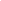 Atenciosamente,Local, data e assinatura(nome da empresa e do seu representante legal, com a devida identificação e qualificação, em papel timbrado da empresa)ANEXO VIIATA DE REGISTRO DE PREÇOS Nº 008/2018PREGÃO PRESENCIAL PARA REGISTRO DE PREÇOS Nº 008/2018PROCESSO Nº 013/2018VALIDADE: 12 (doze) MESESAos ____ dias do mês de __________ de 2018, a PREFEITURA DE IBERTIOGA, doravante simplesmente denominada PREFEITURA, com sede na Rua Evaristo de Carvalho,56 – Centro, na cidade de Ibertioga/MG, inscrito no CNPJ sob o nº. 18.094.847/0001-48, devidamente representado por seu Prefeito Municipal, JOSE FRANCISCO RODRIGUES DE ALMEIDA, CPF nº 563.395.506-49 e do RG M-3.916.849, brasileiro, casado, agente publico,  em conformidade com as atribuições que lhe foram delegadas;Nos termos da Lei nº 10.520, de 2002, da Lei nº 8.078, de 1990 - Código de Defesa do Consumidor; aplicando-se, subsidiariamente, a Lei nº 8.666, de 1993, e as demais normas legais correlatas;Em face da classificação das propostas apresentadas no Pregão Presencial para Registro de Preços nº 008/2018, conforme Ata publicada em ____/___/2018 e homologada pelo Prefeito Municipal;Resolve REGISTRAR OS PREÇOS da(s) empresa(s) indicada(s) e qualificada(s) nesta ATA, de acordo com a classificação por ela(s) alcançada(s), para a eventual contratação dos itens a seguir elencados, conforme especificações do Termo de Referência, que passa a fazer parte integrante desta, tendo sido, os referidos preços, oferecidos pelas empresas ____________, inscrita no CNPJ sob o nº ________________, com sede na _____________, nº. ________, Bairro __________, CEP _______, no Município de ___________, neste ato representada pelo(a) Sr(a)._______________, portador(a) da Cédula de Identidade nº ______________ e CPF nº ___________, cuja proposta foi classificada em 1º lugar no certame. CLÁUSULA PRIMEIRA - DO OBJETOO objeto desta Ata é o registro de preços para eventual contratação de empresa para prestação de serviços de Medicina e Saúde do Trabalho, visando atender às necessidades das secretarias e do setor de recursos Humanos, conforme especificações do Termo de Referência e quantidades estabelecidas abaixo:A existência de preços registrados não obriga a Administração a firmar as contratações que deles poderão advir, facultando-se a realização de licitação específica para a contratação pretendida, sendo assegurada ao beneficiário do Registro a preferência de fornecimento em igualdade de condições.CLÁUSULA SEGUNDA - DOS ÓRGÃOS PARTICIPANTESO órgão gerenciador será a Secretaria Municipal de Administração.São participantes os seguintes órgãos, que manifestaram sua concordância com o objeto a ser licitado, mediante o procedimento da Intenção do Registro de Preços (IRP) anexado a este Edital, ou de forma direta e prévia, e que formalizaram estes atos, conforme os documentos aprovados pela autoridade competente, também anexados ao processo administrativo, nas quantidades e condições especificadas no termo de referência:São de competência do órgão participante:a) tomar conhecimento da ata de registro de preços, inclusive de eventuais alterações, para o correto cumprimento de suas disposições;b) aplicar, garantida a ampla defesa e o contraditório, as penalidades decorrentes do descumprimento do pactuado na ata de registro de preços ou do descumprimento das obrigações contratuais, em relação às suas próprias contratações, informando as ocorrências ao órgão gerenciador.DA ADESÃO À ATA POR ÓRGÃOS NÃO PARTICIPANTES A adesão à ata por órgãos não participantes seguirá o seguinte procedimento:Poderá utilizar-se da Ata de Registro de Preços, ainda, qualquer órgão ou entidade da administração pública municipal que não tenha participado do certame licitatório, mediante prévia consulta ao órgão gerenciador, desde que devidamente justificada a vantagem e respeitadas, no que couber, as condições e as regras estabelecidas  na Lei nº 8.666, de 1993. A adesão à ata por órgão não participante somente será autorizada pelo órgão gerenciador após a primeira aquisição ou contratação por órgão que integre a ata, exceto quando, mediante justificativa anexada aos autos, não houver previsão no edital para aquisição ou contratação pelo órgão gerenciador.Caberá ao fornecedor beneficiário da Ata de Registro de Preços, observadas as condições nela estabelecidas, optar pela aceitação ou não do fornecimento, decorrente da adesão, desde que este fornecimento não prejudique as obrigações presentes e futuras decorrentes da ata assumidas com o órgão gerenciador e órgãos participantes.As aquisições ou contratações adicionais a que se refere este item não poderão exceder, por órgão ou entidade, a 100% (cem por cento) dos quantitativos dos itens do instrumento convocatório e registrados na ata de registro de preços para o órgão gerenciador e órgãos participantes.As adesões à ata de registro de preços são limitadas, na totalidade, ao quíntuplo do quantitativo de cada item registrado na ata de registro de preços para o órgão gerenciador e órgãos participantes, independentemente do número de órgãos não participantes que vierem a aderir à ata.Após a autorização do órgão gerenciador, caberá ao órgão não participante efetivar a aquisição ou contratação solicitada em até noventa dias, observando-se o prazo de vigência da ata.Cabe ao órgão não participante realizar os atos relativos à cobrança do cumprimento por parte do fornecedor das obrigações contratualmente assumidas e a aplicação, observada a ampla defesa e o contraditório, de eventuais penalidades decorrentes do descumprimento das cláusulas contratuais relativas às suas próprias contratações, informando as ocorrências ao órgão gerenciador.Faculta-se aos órgãos ou entidades municipais, a adesão a esta ata de registro de preços.Todo órgão, antes de contratar com o fornecedor registrado, deve assegurar-se de que a contratação atende aos seus interesses, sobretudo quanto aos valores praticados.CLÁUSULA TERCEIRA - DA VIGÊNCIA DA ATA DE REGISTRO DE PREÇOSA Ata de Registro de Preços terá vigência de 12 (doze) meses, a contar da data de sua assinatura, não podendo ultrapassar esse prazo, incluídas eventuais prorrogações, nos termos do que dispõe o inciso III do § 3º do artigo 15 da Lei nº 8.666/93.CLÁUSULA QUARTA - DA ALTERAÇÃO DA ATA DE REGISTRO DE  PREÇOSA alteração da Ata de Registro de Preços e o cancelamento do registro do fornecedor obedecerão à disciplina do Decreto n° 007, de 2013.É vedado efetuar acréscimos nos quantitativos fixados pela ata de registro de preços, inclusive o acréscimo de que trata o § 1º do art. 65 da Lei nº 8.666, de 1993.O preço registrado poderá ser revisto em decorrência de eventual redução daqueles praticados no mercado, ou de fato que eleve o custo dos serviços ou bens registrados, cabendo ao órgão gerenciador da Ata promover as necessárias negociações junto aos fornecedores.Quando o preço inicialmente registrado, por motivo superveniente, tornar-se superior ao preço praticado no mercado, o órgão gerenciador deverá:Convocar o fornecedor visando à negociação para redução de preços e sua adequação ao praticado pelo mercado;Frustrada a negociação, o fornecedor será liberado do compromisso assumido; Convocar os demais fornecedores visando igual oportunidade de negociação.A ordem de classificação dos fornecedores que aceitaram reduzir seus preços aos valores de mercado, se houver, observará a classificação original.Quando o preço de mercado tornar-se superior aos preços registrados e o fornecedor, mediante requerimento devidamente comprovado, não puder cumprir o compromisso, o órgão gerenciador poderá:Liberar o fornecedor do compromisso assumido, sem aplicação da penalidade, confirmando a veracidade dos motivos e comprovantes apresentados, e se a comunicação ocorrer antes do pedido de fornecimento; eConvocar os demais fornecedores visando igual oportunidade de negociação.Não havendo êxito nas negociações, o órgão gerenciador deverá proceder à revogação da Ata de Registro de Preços, adotando as medidas cabíveis para obtenção da contratação mais vantajosa.Havendo qualquer alteração, o órgão gerenciador encaminhará cópia atualizada da Ata de Registro de Preços aos órgãos participantes, se houver. CLÁUSULA QUINTA - DO CANCELAMENTO DO REGISTROO fornecedor terá o seu registro cancelado, por intermédio de processo administrativo específico, assegurado o contraditório e a ampla defesa, quando:Não cumprir as condições da Ata de Registro de Preços;Não retirar a respectiva nota de empenho ou instrumento equivalente, ou não assinar o contrato, no prazo estabelecido pela Administração, sem justificativa aceitável;Não aceitar reduzir o preço registrado, na hipótese deste se tornar superior àqueles praticados no mercado;Sofrer sanção prevista nos incisos III ou IV do art. 87 da Lei nº 8.666 de 1993 ou no artigo 7º da Lei nº 10.520, de 2002;Não mantiver as condições de habilitação durante a vigência da Ata de Registro de Preços.Ocorrendo fato superveniente, decorrente de caso fortuito ou força maior que prejudique o seu cumprimento, devidamente comprovados e justificados, a Ata poderá ser cancelada:7.2.1 por razão de interesse público; ou7.2.2 a pedido do fornecedor.Em qualquer das hipóteses acima, o órgão gerenciador comunicará o cancelamento do registro do fornecedor aos órgãos participantes, se houver.CLÁUSULA SEXTA - DA CONTRATAÇÃO COM OS FORNECEDORESA contratação com o fornecedor registrado, de acordo com a necessidade do órgão, será formalizada por intermédio de instrumento contratual, emissão de nota de empenho de despesa, autorização de compra ou outro instrumento similar, conforme disposto no artigo 62 da Lei nº 8.666, de 1993.As condições de fornecimento constam do Termo de Referência anexo ao Edital e da Ata de Registro de Preços, e poderão ser detalhadas, em cada contratação específica, no respectivo pedido de contratação.O órgão deverá assegurar-se de que o preço registrado na Ata permanece vantajoso, mediante realização de pesquisa de mercado prévia à contratação.O órgão convocará a fornecedora com preço registrado em Ata para, a cada contratação, no prazo de 03 (três) dias úteis, efetuar a retirada da Nota de Empenho ou instrumento equivalente, ou assinar o Contrato, se for o caso, sob pena de decair do direito à contratação, sem prejuízo das sanções previstas no Edital e na Ata de Registro de Preços.Alternativamente à convocação para comparecer perante o órgão ou entidade para a assinatura do Termo de Contrato ou aceite/retirada do instrumento equivalente, a Administração poderá encaminhá-lo para assinatura ou aceite, mediante correspondência postal com aviso de recebimento (AR) ou meio eletrônico, para que seja assinado/retirado no prazo de 3 (três) dias úteis, a contar da data de seu recebimento.Esse prazo poderá ser prorrogado, por igual período, por solicitação justificada do fornecedor e aceita pela Administração, desde que se respeite o prazo de validade da Ata.Antes da assinatura do Contrato ou da emissão da Nota de Empenho, a Contratante realizará consulta ao CAF, para identificar possível proibição de contratar com o Poder Público e verificar a manutenção das condições de habilitação, bem como ao Cadastro Informativo de Créditos não Quitados - CADIN, cujos resultados serão anexados aos autos do processo. É vedada a subcontratação total ou parcial do objeto do contrato.É admissível a fusão, cisão ou incorporação da contratada com/em outra pessoa jurídica, desde que sejam observados pela nova pessoa jurídica todos os requisitos de habilitação exigidos na licitação original; sejam mantidas as demais cláusulas e condições do contrato; não haja prejuízo à execução do objeto pactuado e haja a anuência expressa da Administração à continuidade do contrato.A Contratada deverá manter durante toda a execução da contratação, em compatibilidade com as obrigações assumidas, todas as condições de habilitação e qualificação exigidas na licitação.Durante a vigência da contratação, a fiscalização será exercida por um representante da Contratante, ao qual competirá registrar em relatório todas as ocorrências e as deficiências verificadas e dirimir as dúvidas que surgirem no curso da execução contratual, de tudo dando ciência à Administração.CLÁUSULA SÉTIMA - DA GARANTIAA prestação de garantia segue o quanto estabelecido no edital, se for exigida. CLÁUSULA OITAVA - DA VIGÊNCIA DA CONTRATAÇÃOCada contrato firmado com a fornecedora terá vigência de acordo com as disposições definidas na minuta de contrato ou instrumento equivalente.CLÁUSULA NONA - DO PREÇODurante a vigência de cada contratação, os preços são fixos e irreajustáveis.CLÁUSULA DÉCIMA - DAS DISPOSIÇÕES GERAISSerá anexada a esta Ata cópia do Termo de Referência, que estabelece as Obrigações da Contratante e Contratada, os critérios de Recebimento e Aceitação do Objeto, a disciplina do pagamento, do controle da execução do contrato e das infrações e sanções administrativas.Integram esta Ata, independentemente de transcrição, o Edital e Anexos do Pregão Presencial para Registro de Preços nº 00/2018 e a proposta da empresa. Nos casos omissos aplicar-se-ão as disposições constantes da Lei nº 10.520, de 2002, da Lei nº 8.078, de 1990 - Código de Defesa do Consumidor, da Lei Complementar nº 123, de 2006, e da Lei nº 8.666, de 1993, subsidiariamente.O foro para dirimir questões relativas a presente Ata será o da Comarca de Barbacena/MG, com exclusão de qualquer outro.Município de Ibertioga, ______ de _________ de 2018.JOSE FRANCISCO R. DE ALMEIDAPrefeito MunicipalEM = I x N x VPI =(6 / 100)I =365ItemServiçoQuantidade EstimadaForma de ExecuçãoVr unitVr totalaElaboração de ATESTADOS DE SAÚDE OCUPACIONAL – ASO – anual ( Periódico inicial de todos os setores);       300Sob Demanda25,667.700,00    bElaboração de ATESTADOS DE SAÚDE OCUPACIONAL – ASO( Admissional, demissional, retorno ao trabalho com afastamento superior a 15 dias e mudança de cargo);        100Sob Demanda40,004.000,00cElaboração, Implantação, Coordenação, Manutenção, Assistência Técnica ao Desenvolvimento e Emissão do Relatório Anual do Programa de Controle Médico de Saúde Ocupacional – PCMSO e do PerfilProfissiográfico Previdenciário – PPP, observando o disposto na NR-7;         01Anual766,66766,66   dElaboração, Implantação, Coordenação, Manutenção, Assistência Técnica ao Desenvolvimento e Emissão do Relatório de Avaliação dos Resultados do Programa de Prevenção de Riscos Ambientais – PPRA,Laudo Técnico de Condições Ambientais de Trabalho – LTCAT;         01    Anual1.500,001.500,00DADOS DA EMPRESA LICITANTEDADOS DA EMPRESA LICITANTERAZÃO SOCIAL:NOME DE FANTASIA:CNPJ:ENDEREÇO:TELEFONE:FAX:E-MAIL:NOME	DA	PESSOA PARA  ASSINATURA DO CONTRATO:Nº DA CARTEIRA DE IDENTIDADE:CPF:ITEMDESCRIÇÃO SERVIÇOUnidQuantidade EstimadaValor unitário (R$)Valor total (R$)1.ITEMDESCRIÇÃO SERVIÇOUnidQuantidade EstimadaValor unitário (R$)Valor total (R$)1.1Serviço Municipal de administração